Základná škola s materskou školou s vyučovacím jazykom maďarským, Alapiskola és Óvoda, Vetvárska 7, 82106 Bratislava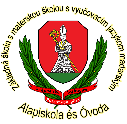 Tel: 02/45248667, 0905/764539   Web: www.zsvetvarba.edupage.orgMail: skola.vetvar@gmail.com Školský rok 2019/2020Zriaďovateľ – Fenntartó: Bratislava – Mestská časť Podunajské BiskupiceZamesnávateľ/Munkaadó: Základná škola s materskou školou s vyučovacím jazykom maďarským, Alapiskola és Óvoda, Vetvárska 7, 82106 BratislavaTe.č./Tel.számok:Mgr. Monika Maurská, riaditeľka/intézményvezető: 0905/764-539Mgr. Katarína Bitterová, zástupkyňa riaditeľky/igazgatóhelyettes: 02/45248667Materská škola: 02/45248080Školská jedáleň – MŠ: 0911/843-188Školská jedáleň – ZŠ Biskupická: 02/45248675Pedagogický zbor/Tanári kar:Učiteľky MŠ – ÓvónőkUčitelia ZŠ I. stupeň – Tanítók Učitelia ZŠ II. stupeň – TanítókVychovávateľky – NevelőnőkŠkolská jedáleň v MŠ/Óvodai étkezde:Vedúca jedálne v MŠ – KonyhafőnökHlavná kuchárka – FőszakácsnőPomocná sila – SegédszakácsnőSprávni zamestnanci/Nem pedagógiai alkalmazottak:Upratovačky/TakarítönőkKurič, údržbár, záhradník, školník – Fűtő, karbantartó, kertész, gondnok